Guide to the Radio Equipment Directive 2014/53/EUVersion of th  2017ContentsDisclaimerThis Guide is intended to serve as a manual for all parties directly or indirectly affected by the Radio Equipment Directive 2014/53/EU (RED). It should assist in the interpretation of the RED but cannot take its place; it explains and clarifies some of the most important issues related to the Directive’s application. The Guide also aims to disseminate widely the explanations and clarifications reached by consensus among Member States and other stakeholders.This Guide will be reviewed periodically to be kept up to date.This Guide is publicly available, but is not binding in the sense of a legal act adopted by any of the EU institutions, even if the word 'shall' is used in many parts of this Guide. In the event of any inconsistency between the provisions of the RED and this Guide, the provisions of the RED prevail.The services of the European Commission undertake to maintain this guide to ensure that the information is accurate and up to date. Errors brought to the Commission’s attention, will be corrected. However, the Commission accepts no responsibility or liability whatsoever with regard to the information in this guide. The information:is of a general nature only and is not intended to address the specific circumstances of any particular individual or entity;is not necessarily comprehensive, complete, accurate or up-to-date;sometimes refers to external information over which the Commission has no control and for which the Commission assumes no responsibility;does not constitute legal advice.Finally, attention is drawn to the fact that all references to the CE marking and EU Declaration of Conformity relate to the RED only and radio equipment only benefits from the free circulation in the Union market if the product complies with the provisions of all the applicable Union legislation. Reference is therefore made, whenever necessary but not always, to other EU legal acts.IntroductionThe purpose of this document is to give guidance, subject to the preceding disclaimer, on certain matters and procedures pertaining to the Radio Equipment Directive 2014/53/EU (hereinafter referred to as 'the RED'), which is applicable as of 13th June 2016.This Guide brings together information previously available in several TCAM documents and related Commission’s websites. The Guide is based on the RED and on the “New Legal Framework” described in the “Blue Guide 2016” (the “Blue Guide”)  and does not duplicate what is already contained in the Blue Guide which addresses horizontal issues.  Hence, this Guide should be read in conjunction with the Blue Guide. Scope GeneralThe RED covers radio equipment as described in Chapter 1.6 and is applicable from 13th June 2016.Member States shall not impede, for reasons relating to aspects covered by the Directive, the making available on the market in their territory of radio equipment which complies with the RED.It is noted that the RED applies in relation to the aspects it covers.  Hence, radio equipment can be prohibited if it falls also within the scope of another legislation, regulating other aspects (such as environmental risks), and that radio equipment is not compliant with that other legislation (see also Chapter 9).  Geographic applicationApplication in non-EU States, countries & territoriesThe geographical application is described in Chapter 2.8 (geographical application) of the Blue Guide.The RED also applies in the EEA-EFTA States (Liechtenstein, Iceland, and Norway) and will apply in Turkey.  Therefore, in the context of this Guide, the terms “European Union”, “Union”, “territory” or 'Member States' also cover the EEA-EFTA States (Liechtenstein, Iceland, and Norway) and Turkey, once Turkey's alignment is confirmed by the EU-Turkey Customs Union Joint Committee.Mutual Recognition Agreements (MRAs)MRAs are agreements established between the Union and the third countries for the purpose of mutual recognition of conformity assessment of regulated products.  It is noted that it depends on the scope of each MRA, before deciding if it relates with the RED.Agreements on Conformity Assessment and Acceptance (ACAAs)Agreements on Conformity Assessment and acceptance of industrial products are intended to be established between the Union and the government of EU Neighboring countries (for more details see Chapter 9.1 of the Blue Guide).Placing on the marketThe RED applies to radio equipment placed on the market and then to any subsequent operation which constitutes making available until it reaches the end-user.A product is placed on the market when it is made available for the first time on the Union market. Placing on the market refers to each individual product, not to a type of product, and whether it was manufactured as an individual unit or in series.Radio equipment shall comply with the legal requirements that were in place at the time of its placing on the market.  In some Member States, restrictions for putting into service of radio equipment may exist (see Article 7 of the RED and Chapter 1.4). In cases where all Member States have introduced restrictions preventing the use of the equipment, manufacturers have an obligation not to place the equipment on the market.When radio equipment is constructed for own use or bought by a consumer in a third country while physically present in that country and brought by the consumer into the EU for the personal use of that person, it is not considered to be placed on the market. For details on the placing on the market and making available on the market, see Chapters 2.1, 2.2 and 2.3 of the Blue Guide.Putting into serviceMember States shall allow the putting into service and use of radio equipment if it complies with the RED when it is properly installed, maintained, and used for its intended purpose. Notwithstanding the forgoing, a Member State may introduce restrictions for the putting into service and/or use of radio equipment for reasons related to the effective and efficient use of the radio spectrum, to the avoidance of harmful interference, to the avoidance of electromagnetic disturbances or to public health. (Article 7 of the RED).  Special measures regarding radio equipment at trade fairs, etc.According to Chapter 2.3 of the Blue Guide, placing on the market is considered not to take place where a product is displayed or operated under controlled conditions at trade fairs, exhibitions or demonstrations. Article 9.2 of the RED contains the following details on the conditions applicable at trade fairs, exhibitions or demonstrations:A visible sign clearly indicates that such radio equipment may not be made available on the market or put into service until it has been brought into conformity with this Directive;Demonstration of radio equipment may only take place provided that adequate measures, as prescribed by Member States, have been taken to avoid harmful interference, electromagnetic disturbances and risk to the health or safety of persons or of domestic animals or to property. If the radio equipment contains a transmitter, the relevant national spectrum authorities have to be contacted if a manufacturer wishes to demonstrate the use of such equipment.Radio equipmentWhat is radio equipment?Radio equipment is defined in Article 2.1(1) of the RED as an electrical or electronic product, which intentionally emits and/or receives radio waves for the purpose of radio communication and/or radio determination, or an electrical or electronic product which must be completed with an accessory, such as antenna, so as to intentionally emit and/or receive radio waves for the purpose of radio communication and/or radio determination; The term 'radio communication' is defined in Article 2.1(2) of the RED as communication by means of radio waves. The term ‘radiodetermination’ is defined in Article 2.1(3) of the RED as the determination of the position, velocity and/or other characteristics of an object, or the obtaining of information relating to those parameters, by means of the propagation properties of radio waves.The term 'radio waves' is defined in Article 2.1(4) of the RED as electromagnetic waves of frequencies lower than 3 000 GHz, propagated in space without artificial guide.According to Article 2.2 of the RED, the Commission may adopt implementing acts to determine whether certain categories of electrical or electronic products meet the definition of a radio product. Therefore, the examples mentioned below do not prejudice or affect a future implementing act under Article 2.2.  If an implementing act is adopted, the examples will be reviewed accordingly.What is explicitly excluded from the scope of the RED?Article 1.3 and Annex I of the RED, excludes explicitly from its scope the following radio equipment.Radio equipment exclusively used for activities concerning public security, defence, State securityThe Directive does not apply to radio equipment exclusively used for activities concerning public security, defence, State security, including the economic well-being of the State in the case of activities pertaining to State security matters, and the activities of the State in the area of criminal law. Dual use equipment, i.e. equipment for civil and military use (or other activities listed above), is covered by the RED. For example, radio equipment in TETRA systems are widely used by the police and other public authorities dealing with public security, however, they are subject to the RED because they are not exclusively used for the activities excluded from its scope.Radio equipment used by radio amateursThe RED excludes radio equipment used by radio amateurs within the meaning of Article 1, definition 56, of the International Telecommunications Union (ITU) Radio Regulations, unless the equipment is made available on the market. The following equipment shall be regarded as not being made available on the market.(a)	radio kits for assembly and use by radio amateurs;(b)	radio equipment modified by and for the use of radio amateurs;(c)	equipment constructed by individual radio amateurs for experimental and scientific purposes related to amateur radio.The assessment whether the transfer of radio amateur equipment between radio amateurs or intended for radio amateurs shall be considered as making available on the market shall be done on a case by case basis taken into account the regularity of the supplies, the characteristics of the product, the intentions of the supplier etc. The occasional transfer of radio equipment between radio amateurs may be considered as not making available on the market. However, if supply is regular or there is a business related context then it may be considered as making available on the market, in the course of commercial activity whether in return for payment or free of charge. (Blue Guide, Chapter 2.2).Marine equipmentEquipment falling within the scope of Council Directive 96/98/EC on marine equipment is excluded from the scope of the RED. This Directive covers equipment, which has to be carried on ships which are subject to International Maritime Organisation (IMO) Conventions e.g. Safety of Life at Sea (SOLAS).It is noted that Directive 2014/90/EU repeals, as of 18 September 2016, Council Directive 96/98/EC. Article 40 of Directive 2014/90/EU provides that references to the repealed Directive shall be constructed as references to this Directive.Marine radio equipment intended to be used on non-SOLAS vessels (e.g. recreational craft) is covered by the RED.Airborne equipmentAirborne products, parts and appliances falling within the scope of Article 3 of Regulation (EC) No 216/2008 as amended of the European Parliament and of the Council are excluded from the RED.Specific example: dronesAccording to Annex II of Regulation (EC) No 216/2008, Article 4(1), (2) and (3) of that Regulation do not apply to 'unmanned aircraft with an operating mass of no more than 150 kg'. Therefore, drones of 150 kg or less should be considered as radio equipment within the scope of the RED. In future this may change because of a new EASA regulation.Custom-built evaluation kitsRED introduces an exemption for the custom built evaluation kits destined for professionals to be used solely at research and development facilities for such purposes (Annex I.4 of the RED). The exemption includes several elements and only if the products fulfil all the elements can be exempted, on the basis of Annex I.4 of the RED, from the scope of the RED:Custom-builtA kit that has been built on the basis of a specific request from a specific customer or from a group of customers involved in a joint research and development project as for all or certain characteristics of the evaluation kitORA kit that has been built for the specific requirements of a specific customer or a group of customers involved in a joint research and development project as for all or certain characteristics of the evaluation kit.The unique design and characteristics of the kit makes it solely suitable for that research and development project.    If that evaluation kit is later on provided on a regular basis or once the kit is not used for that joint research and development project purpose, it can no longer be considered a custom-built evaluation kit.Evaluation kitsA printed circuit board with an integrated circuit and support components to produce a working circuit for evaluation and development.Destined for professionals (customers), to be used solely at research and development facilitiesResearch and development facilities meaning public or private research and development bodies.For research and development purposesEvaluation kits to be used in testing for further development/ improvement of the function of the equipment under research and development.Non-exhaustive list of examples of evaluation kits that do not benefit from this exemption (even if there is a possibility for the user to adapt it to his specific needs or to build it himself):All devices/equipment used on a regular basis (such as laboratory equipment) to perform tests for the purposes of research and development or for other applications such as to demonstrate the conformity or quality of a product.Evaluation equipment for users in general in R&D departments (in this case, the equipment is always the same and is not "custom built").Specific cases / examples (non-exhaustive)Non-radio products which function with radio equipmentInfrared devices (IR)The terms 'radio communication', 'radiodetermination' and 'radio waves',  mentioned in the definition of 'radio equipment' (Article 2.1 of the RED), are defined as follows::Article 2.2: "radio communication" means communication by means of radio waves;Article 2.3: “radiodetermination” means the determination of the position, velocity and/or other characteristics of an object, or the obtaining of information relating to those parameters, by means of the propagation properties of radio wavesArticle 2.4: "radio waves" means electromagnetic waves of frequencies lower than 3 000 GHz, propagated in space without artificial guide.Whereas IR conventionally extends from 300 GHz to 430 THz, devices operating in the lower part of the IR spectrum, i.e. that between 300 GHz and 3000 GHz, which corresponds to wavelengths between 1mm and 100µm (far infrared) are subject to the RED. IR devices operating solely at higher frequencies do not fall under the RED.  Products that use electromagnetic waves exclusively for other purposes than radio communication and/or radiodeterminationProducts and applications that use electromagnetic waves exclusively for other purposes than radio communication and/or radiodetermination (products that propagate electromagnetic waves in space, but this propagation is not intended and not used for the purpose of radio communication or radiodetermination.) are not covered by the RED, for example:inductive warming and heating appliances;pure wireless power transfer (without any communication or radiodetermination); high frequency surgical equipment and systems;cookware suitable for inductive heating appliances;Test equipment To be finalised.AntennasAntennas may be subdivided into “active” and “passive” types. “Active” antennas are supplied with one or more active electronic components (as diodes, transistors) interacting with the RF-signal. All other antennas are in general considered “passive”.Taking in account the definition of radio equipment in Article 2 of the Directive, passive antennas are not covered by RED if placed on the market as a single commercial unit. A radio equipment with the antenna attached is subject to all the requirements of RED. The interface between the radio product and the provided antenna need not be assessed in this case, unless the radio part without the antenna is also made available on the market.In contrast, active antennas (i.e. antennas including one or more active electronic components that interact with the RF signal as e.g. amplifier) are always covered by the RED. Amplifiers and other equipment intended to be connected to antennasThe applicability of the RED depends on the intended use declared by the manufacturer. Therefore amplifiers and other electronic equipment (e.g. filters, splitters, convertors, transverters, antenna tuners, switches) intended to be connected to an antenna, based on the declaration of the manufacturer, are covered by the RED.DVB receiversRadio broadcast receivers are within scope. However, in the specific case of DVB receivers, pure DVB-C receivers which receive the signal via a wired CATV are not covered by the RED. Other DVB receivers (DVB-T, DVB-S) or DVB-C receivers with embedded radio functionality (e.g. a TV set with DVB-S, DVB-T and/or WLAN) are covered by the RED and have to fulfil all relevant requirements.JammersIn general jammers do not fall within the scope of the Directive due to the definition of radio equipment. Since jamming is inherent to their functional principle, it is not possible to construct jammers that fulfil the EMC and Radio essential requirements of the RED. Hence a jammer, if it falls within the scope of the RED, should be prohibited or restricted from being made available or withdrawn or recalled. Construction kitsehiclesWhere radio equipment is installed in vehicles such as cars, caravans, trains, etc  (normally falling under a type approval legislation), the radio equipment has to comply with the RED unless the specific equipment falls within any of the exceptions of the RED. That radio equipment must comply with the requirements of both the RED and all applicable EU acts. The risk assessment should take into account the intended purpose (i.e. when the equipment operates in the vehicle, its conformity is not compromised).Fixed InstallationsFixed installations are not regulated under the RED. Since it is relevant in certain cases (through the link to the EMCD in Article 3.1.b), a distinction is made between two types of installations that are fixed. These are described below:Fixed installations as defined and described in the EMCD, i.e., which are unique in their build-up;Installations built up of mass-market equipment but are fixed in the sense that they are permanent in their place.Fixed installations as defined and described in the EMCD, i.e., which are unique in their build-up In the EMCD, special regulations for fixed installations and apparatus intended for incorporation in fixed installations are foreseen. As defined in Article 3.1 of the EMCD, fixed installation is defined as "a particular combination of several types of apparatus and, where applicable, other devices, which are assembled, installed and intended to be used permanently at a predefined location. An "apparatus" by definition of the EMCD means any finished appliance of combination thereof. For the purposes of market surveillance, fixed installations are thus fully covered by the EMCD.Putting into service of radio equipment may include incorporation of radio equipment into a fixed installation. In the RED, the concept of fixed installations is not explicitly defined. However, the RED requires in Article 3.1.b that “an adequate level of electromagnetic compatibility as set out in Directive 2014/30/EU” has to be ensured. With this, not only the relevant requirements of Annex I of the EMC Directive but also all the other regulations of the EMC Directive which apply to the EMC level are relevant. This applies, in particular, to the special requirements and procedures according to Article 19.1 and Annex I (2) of the EMCD for fixed installations.Therefore, the conformity assessment of radio equipment shall also take into account the circumstances, where radio equipment is designed for or may be used as a part of "apparatus" or "fixed installation". It is important to ensure the effective and efficient use of radio spectrum and avoidance of harmful interference are not compromised under any intended operating condition. The technical documentation accompanying radio equipment shall specify the fixed installation concerned and the precautions to be taken. A legal or private person, who is responsible for putting into service or use of radio equipment, also has to ensure that radio equipment is properly installed, maintained, and used for its intended purpose.Installations built up of mass-market equipment but are fixed in the sense that they are permanent in their placeRegarding radio equipment intended for inclusion in non-specific installations, Article 17.1 of the RED requires that “conformity assessment shall take into account all intended operating conditions and, for the essential requirement set out in Article 3.1.a, the assessment shall also take into account the reasonably foreseeable conditions of use. Where applicable these conditions may, when putting radio equipment into service, include combining the radio equipment with other equipment to form an installation that is fixed at its location.  Considering the types of equipment that are likely to be included in such installations, the installation instructions of the radio equipment should describe how to install the equipment to enable it to operate as foreseen. It is then for the legal or private person, who is responsible for putting into service or use of radio equipment, to ensure that radio equipment is properly installed, maintained, and used for its intended purpose.Power plugs attached to radio equipmentThe safety of domestic power plugs attached to radio equipment (for example to a laptop or television) is governed by the GPSD. Thus Member States may apply their national safety regulations or standards on plugs, even if they are attached to radio equipment.RFID TAG TAG are radio equipment within the scope of the RED and the manufacturer of the TAG is responsible for compliance.Due to the nature or size of TAGs, CE marking contact details may not be affixed on the TAG.Non-radio products (e.g. passports, credit cards) which are tagged are not radio equipment and do not require CE marking and contact details for the purposes of RED.Cabling and wiringCabling and wiring, are not covered by the RED because they fall out of the scope of the definition of radio equipment.Obligations of the economic operators GeneralUnion harmonisation legislation defines the manufacturer, the authorised representative, the importer and the distributor as ‘economic operators’. The main responsibility is put on the manufacturer. The other operators have their obligations build on those of the manufacturer. Therefore this Chapter firstly describes these four economic operators and then concentrates on the specific obligations of the manufacturer.ManufacturerThe RED defines in Article 10 a set of requirements to be met by manufacturers in order to place radio equipment on the EU market:Ensure radio equipment is designed and manufactured in accordance with the essential requirements in article 3 of the RED (see Chapter 2.6.a)Carry out conformity assessment procedures (see Chapter 2.6.b)Ensure that the equipment can operate in at least one Member State (see Chapter 2.6.c)Draw up technical documentation according to Article 21 (see Chapter 2.6.d)Draw up a DoC / simplified DoC which shall accompany the product (see Chapter 2.6.e)Affix CE marking and notified body number if applicable (see Chapter 2.6.f)Add type or batch or serial number or other element to the equipment allowing its identification(see Chapter 2.6.g)Add traceability information to the equipment (address, etc…) (see Chapter 2.6.h)Add geographical information in case of restrictions (see Chapter 2.6.i)Ensure that the equipment is accompanied by instructions and safety information including, where applicable, a description of accessories and components, including software, which allow the radio equipment to operate as intended. These instructions shall also include information about the frequency bands and power used by the radio equipment. (see Chapter 2.6. jEnsure that series of production remain in conformity with the Directive (see Chapter 2.6.k)When deemed appropriate, carry out sample testing of radio equipment made available on the market, investigate, and, if necessary, keep a register of complaints, of non-conforming radio equipment and radio equipment recalls, and shall keep distributors informed of any such monitoring. (see Chapter 2.6.l)Take immediate actions in case of non-compliance of products already placed on the market. (see Chapter 2.6.m)Cooperate with competent national authorities. (see Chapter 2.6.n)Further obligations and details can be found in Chapter 3.1 of the Blue Guide.Authorised representativeA manufacturer may, by a written mandate, appoint an authorised representative to carry out some of his responsibilities on his behalf. Article 11 of the RED describes the requirements to be met by the authorised representative. The manufacturer obligations described in Chapters 2.6.a), 2.6.b) and 2.6.d) of this guide shall not be part of the authorised representative’s mandate.The authorised representative’s mandate shall at least contain the following:Keep the EU DoC and the TD at the disposal of national market surveillance authorities for 10 years after the radio equipment has been placed on the market; Manufacturer obligations described in Chapter 2.6.n);Cooperate with competent national authorities. (see Chapter 2.6.n).Further obligations and details can be found in Chapter 3.2 of the Blue Guide.ImporterAccording to Article 12 of the RED, the importer shall:ensure that he is only placing compliant radio equipment on the market, ensure that the manufacturer has:carried out conformity assessment procedures (see Chapter 2.6.b),ensured that his equipment can operate in at least one Member State (see Chapter 2.6.c),drawn up the Technical Documentation (Chapter 2.6.d),affixed the CE mark (Chapter 2.6.f)),ensured that the equipment is accompanied by instructions and safety information (Chapter 2.6.j),drawn up a DoC / simplified DoC which should accompany the product (Chapter 2.6.e),added geographical information in case of restrictions (Chapter 2.6.i),added a type, batch or serial number or other element to the equipment allowing its identification (Chapter 2.6.g),added traceability information to the equipment (Chapter 2.6.h),not place a radio equipment on the market if he considers or has reason to believe that radio equipment is not in conformity with the essential requirements set out in Article 3. If the radio equipment presents a risk, the importer shall inform the manufacturer and the market surveillance authorities to that effect. add additional traceability information to the equipment (their name, address, etc…)ensure that, while radio equipment is under their responsibility, its storage or transport conditions do not jeopardise its compliance with the essential requirements set out in Article 3.when deemed appropriate, carry out sample testing of radio equipment made available on the market, investigate, and, if necessary, keep a register of complaints, of non-conforming radio equipment and radio equipment recalls, and shall keep distributors informed of any such monitoringtake immediate actions in case of non-compliance of products already placed on the marketfor a period of 10 years after the radio equipment has been placed on the market, keep a copy of the EU DoC at the disposal of the market surveillance authorities and ensure that the TD can be made available to those authorities, upon request. The importer is advised to require formal assurance in writing from the manufacturer that the documents will be made available when requested by the surveillance authority.cooperate with competent national  authoritiesFurther obligations and details can be found in Chapter 3.3 of the Blue Guide.DistributorAccording to Article 13 of the RED, the distributor shall:act with due care in relation to the requirements of this Directive when making radio equipment available on the market, verify that:radio equipment bears the CE mark (Chapter 2.6.f),radio equipment is accompanied by instructions as well as safety instructions (Chapter 2.6.j),the manufacturer has ensured that his equipment can operate in at least one Member State (see Chapter 2.6.c),the manufacturer has added a type, batch or serial number or other element to the equipment allowing its identification (Chapter 2.6.g),the manufacturer has added traceability information to the equipment (Chapter 2.6.h),the manufacturer has drawn up a DoC / simplified DoC which shall accompany the product (Chapter 2.6.e),the manufacturer has added geographical information in case of restrictions (Chapter 2.6.i),the importer (if he exists) has added traceability information to the equipment (Chapter 2.4.d),not make radio equipment available on the market if he considers or has reason to believe that radio equipment is not in conformity with the essential requirements set out in Article 3. If the radio equipment presents a risk, the distributor shall inform the manufacturer or the importer and the market surveillance authorities to that effect.ensure that, while radio equipment is under their responsibility, its storage or transport conditions do not jeopardize its compliance with the essential requirements set out in Article 3.take immediate actions in case of non-compliance of products already placed on the marketcooperate with national competent authorities.Further obligations and details can be found in Chapter 3.4 of the Blue Guide.Description of the manufacturer’s responsibilitiesEnsure radio equipment design and manufacture in accordance with the essential requirements of the REDThe manufacturer is responsible for designing and manufacturing the product in accordance with essential requirements as set out in Article 3 of the RED.Conformity assessment procedures (CAP)Article 17 of the RED describes the applicability of each conformity assessment procedure (Annex II, III or IV) with a view to meet the essential requirements set out in Article 3. Manufacturers are free to choose whether or not to apply harmonised standards whose references are published in the Official Journal of the European Union (OJEU) under the RED. For the essential requirements set out in Article 3 of the RED, Article 17 of the RED provides that conformity shall be demonstrated by using Modula A (Annex II of the RED), Module B+C (Annex III of the RED) or Module H (Annex IV of the RED).  However,  with respect to the requirements set out in Articles 3.2 and 3.3 of the RED, Module B+C (Annex III of the RED) or Module H (Annex IV of the RED) shall be used, if harmonised standards are partially applied or not applied or do not exist.Hence, for the essential requirements set out in Article 3.1.a and 3.1.b of the RED, the possibility to demonstrate conformity with these essential requirements by means other than using the harmonised standards is not linked to the use of a notified body, because the manufacturer has always the discretion to use Modula A (Annex II of the RED) which does not involve a notified body. With respect to the requirements set out in Articles 3.2 and 3.3 of the RED, a conformity assessment involving a notified body shall be used, if such harmonised standards are partially applied or not applied or do not exist, because Module B+C (Annex III of the RED) and Module H (Annex IV of the RED) involve a notified body.Figure 2 shows how to demonstrate conformity with the essential requirements.Figure 1: Overview of the different conformity assessment proceduresUnder the Modules mentioned above, an assessment needs to be performed for ensuring that radio equipment complies with the essential requirements set out in Article 3 of the RED (that includes an assessment of the risks and aspects covered by Article 3).If the conformity assessment procedures require the manufacturer to perform tests, the manufacturer may seek the assistance of a third party (e.g. laboratory), but the manufacturer remains responsible in all cases for the conformity of the radio equipment.In its conformity assessment, the manufacturer has to “take into account all intended operating conditions” (Article 17 RED). This refers to intended operating conditions that may alter the product behaviour with respect to the conformity of the product with the essential requirements. For Article 3.1(a) the assessment shall also take into account the reasonably foreseeable conditions of use. Where the radio equipment is capable of taking different configurations, the conformity assessment shall confirm whether the radio equipment meets the essential requirements set out in Article 3 in all possible configurations.The manufacturer shall ensure that the radio equipment placed on the market is in conformity. In carrying out this assessment, he may use assessments performed previously for parts of that radio equipment, while remaining responsible for the conformity of the whole product. The reused assessment of the parts may not be sufficient to demonstrate conformity of the whole radio equipment.The assessment performed previously for parts of the radio equipment shall be included in its technical documentation. It must be possible to make the technical documentation available to the market surveillance authorities within the Union. However, there is no obligation to keep it inside the Union. The requirement for making this technical documentation available does not mean that the person who bears this responsibility has to store it himself, as long as he is capable of presenting it on request from the national authorities. (see Chapter 7.2 of the Blue Guide).Equipment can operate in at least one Member StateIn addition to the essential requirements, in order to place the equipment on the EU market Article 10.2 of the RED requires manufacturers to ensure that radio equipment can be operated in at least one Member State without infringing applicable requirements on the use of radio spectrum.  This does not imply that it is possible to put the equipment into service or operate it in all Member States.The requirements on the use of radio spectrum are specified by spectrum management authorities in each EU Member State and reflected in their national frequency allocation plan. Therefore, manufacturers need to check the applicable requirements on the use of the radio spectrum in all EU countries. If restrictions for the use of the equipment are applicable, the necessary information shall be provided with the equipment according to Article 10.10 of the RED. Contact details of EU spectrum management authorities can be found here under “Contact points”:http://ec.europa.eu/growth/sectors/electrical-engineering/rtte-directive/ It is noted that, Member States are required, through Article 8 of the RED, to notify radio interfaces which they intend to regulate. This information provides guidance to the manufacturer regarding national spectrum plans and restrictions. The European Communications Office (ECO) maintains a Frequency Information System (EFIS) where information regarding spectrum use in Europe is made available. This system is accessible here: http://www.efis.dk/. According to recital 24, Member states are to use the Frequency Information System (EFIS) of the European Communications Office (ECO) in order to make comparable information regarding the use of radio spectrum in each Member State available to the public via the internet.Technical documentationArticle 10.3 requires the manufacturer to draw up the Technical Documentation (TD) before placing radio equipment on the market. Specific requirements for the TD are contained in Article 21 of the RED.The general principles of the TD are specified in Chapter 4.3 of the Blue Guide, this is reflected in Annex V of the RED. There are some elements in Annex V that are only requested by the RED:General description of the product including:photographs or illustrations showing external features, marking and internal layoutversion of software or firmware affecting compliance with essential requirements: the manufacturer has to provide this information only if the software or firmware has an influence on the conformity of the radio equipment (such as a change of software that would allow operation in a different frequency range or at higher output power). If the manufacturer updates this software or firmware, he has the responsibility to re-assess the compliance of the radio equipment with the Directive. Such assessment shall be properly reflected in the TD.the manufacturer shall include the user information and installation instructions referred to in Article 10.8 of the RED.If applicable, a copy of the EU-type examination certificate and its annexes as delivered by the notified body involved:If the manufacturer has applied the conformity assessment procedure according to Annex III of the RED, than he has to include “a copy of the EU-type examination certificate and its annexes as delivered by the notified body involved.copy of the EU- declaration of conformitya copy of the EU- declaration of conformity has to be included in the TD;Explanation of the compliance with the requirement of Article 10(2) and of the inclusion or not of information on the packaging in accordance with Article 10(10):The manufacturer has to provide an explanation (such as a statement) declaring that his radio equipment has been constructed so that it can operate in at least one Member State (Article 10.2). Furthermore, he has to provide an explanation about the inclusion of information on potential restrictions of use for the putting into service of the radio equipment (Article 10.10). This could be for example a statement declaring that there are no restrictions of use. In cases where there are restrictions, such statement could for example point to the geographical information provided on the packaging and in the instruction manual.Annex III of the RED asks to include “an adequate analysis and assessment of the risk(s)” in the TD.  Chapter 4.3 of the Blue Guide provides clarification on how such assessment shall be carried out.According Article 21.4 of the RED, in cases where the TD does not comply with the requirements above and consequently fails to provide sufficient relevant data or means used to ensure compliance of radio equipment with the essential requirements of the RED, a market surveillance authority may ask the manufacturer or the importer to have a test performed by a body acceptable to that authority at the expense of the manufacturer or importer in order to verify compliance with the essential requirements of the RED. EU Declaration of conformity (DoC)The general principles of the DoC are set out in the "Blue Guide" (Chapter 4.4). The following explanations mainly concern specific obligations under the RED. According to Article 10.3 of the RED the manufacturer is required to issue a DoC where compliance of radio equipment with the applicable requirements of the RED has been demonstrated.The DoC has to be kept by the manufacturer for 10 years as of the date that the radio equipment was placed on the market (to be understood as the last unit of the product model placed on the market).Annex VI of the RED defines the content and the model structure of the DoC. The RED requires under point 8 of this annex to list accessories and components including software which allow the radio equipment to operate as intended. Manufacturers only have to describe those accessories and components including software if they:have an influence on the conformity of the radio equipment, andare intended to be installed or changed by the user without the control of the manufacturer.In those particular cases, the manufacturer can decide the format and the level of description of those pieces of accessories and components including software as long as they can be identified.Accessories example:If the radio equipment is delivered without an antenna, then the technical features of the antenna that may be used in conjunction with the radio equipment shall be provided to the user. The user is responsible to operate the radio equipment and the accessories as intended and according to the description provided by the manufacturer.These technical features of the accessories shall therefore be mentioned in the DoC in order to enable the user to operate a compliant radio equipment. This information could be the generic characteristics of a given antenna type or a reference to a specific antenna(s) available on the market.Software example:If the radio equipment has software (such as firmware, PC controlling software) that can affect its compliance with the Directive and the manufacturer intends and offers the possibility to the user to freely change it or modify it, then the software shall be named in the DoC so that it is possible for the user to put a compliant radio equipment into operation. The manufacturer can decide the format of the description of this software as long as it can be identified.On the other hand, if the radio equipment has software that can affect its compliance with the Directive but the manufacturer does not intend to allow the possibility for the user to change it or modify it, then no information has to be provided in the DoC. This is often the case of “software updates over the air” where the new software is installed under the full control of the manufacturer with no access by the user. In these cases the manufacturer ensures the installation of a new software for which compliance with the Directive has been already assessed and reflected in the Technical Documentation. Manufacturers shall not confuse the DoC with other documents as e.g. conformity certificates from an (accredited) test lab, notified body certificate. These documents may be easily distinguished: the DoC is signed by the manufacturer or on his behalf by the authorised representative, while the other documents is signed by the test lab or notified body.The designation of the radio equipment, in the DoC, has to permit a link between the product, the complete DoC and the technical documentation.Accompany each radio equipmentA copy of the DoC or a simplified declaration of conformity has to accompany each radio equipment.  Without prejudice to other specific Union harmonisation which includes the same requirement, the RED does not prohibit the display of the DoC or the simplified DoC, when it accompanies the radio equipment, in such locations as the operating manual, a separate sheet, printed on the radio equipment, or on the packaging. Simplified DoCThe wording of the simplified DoC can be found in Annex VII of the Directive. Some deviation of the wording may be accepted as long as meaning does not change, as the type designation would be indicated at the top of the page where the simplified DoC text is printed and that the text would refer to it. The simplified DoC shall indicate the web-address where the complete DoC can be found. This web-address does not necessarily need to directly refer to the document but can lead to a specific Internet address (URL) where the DoC’s are maintained by the manufacturer enabling a simple identification or search for the relevant DoC. Even if the simplified DoC refers only to RED, the complete DoC located on Internet has to refer to all applicable legislation to the radio equipment.CE markingThe CE marking shall be subject to the general principles set out in the "Blue Guide" Chapter 4.5.1. The following explanations mainly concern specific aspects of the RED.Article 10.3 of the RED obliges the manufacturer to affix the CE marking to the radio equipment or its data plate when placing a product on the market unless this is not possible or not warranted on account of the nature of the radio equipment. This marking shall have a minimum height of 5 mm. The CE marking shall also be affixed visibly and legibly to the packaging. If the nature of the radio equipment does not allow a marking of at least 5 mm, the manufacturer may affix a CE marking that is smaller than 5 mm to the product under the condition that it remains visible and legible. If it not possible or not warranted on account of the nature of the radio equipment to affix a CE marking on the product,  the manufacturer may affix it visibly and legibly only to the packaging.  If the radio equipment is subject to other pieces of EU legislation which do not allow the CE marking to be smaller than 5 mm, then the possibility of using a smaller CE mark cannot be used by the manufacturer (e.g. RoHS).If a notified body was involved in the conformity assessment procedure according to Annex IV only then, according to Article 20.3 of the RED, the CE marking has to be followed by the identification number of the notified body in the same height as the CE marking. This identification number of the notified body shall be affixed by the notified body itself, or under its instructions by the manufacturer or his authorised representative. This identification number consists of four digits. Under the Medical Devices , custom-made medical devices being placed on the market and put into service shall not bear CE marking. If these custom-made medical devices contain radio equipment within the scope of RED and intended to be placed on the EU market, CE marking shall be affixed for the purposes of the RED.Under the Medical Devices  devices intended for clinical investigations being made available to qualified medical practitioners, for that purpose, shall not bear CE marking. At this stage, is not placed on the market, thus there is no requirement to affix the CE marking on that device even if it consists radio equipment within the scope of the RED. Once the device is intended to be placed on the market, it is subject to the requirement of CE marking in accordance with  as well as RED, if it consists of radio equipment within the scope of the RED.Under the Machinery Directive, CE marking is not required for partly completed machinery. The partly completed machinery shall comply with the requirements set out in Article 13 of the MD. If the partly completed machinery contains radio equipment within the scope of the RED and is intended to be placed on the EU market, CE marking shall be affixed for the purposes of the RED.Lastly, for specific issues relating to the affixing of CE Markingon tags, see Chapter ;Additional informationAccording to article 10.6 of the RED, the manufacturer shall ensure that their radio equipment bears a type or batch or serial number or other element allowing its identification.In cases where the radio equipment is too small or the nature of the equipment does not allow it (if for example the surface of the equipment not suitable for printing), the above information shall be provided on the packaging or in a document accompanying the radio equipment.Further details about this requirement can be found in Chapter 4.2.2.3 of the Blue Guide.Traceability informationDetails about this requirement can be found in Article 10.7 of the RED and further explanation in Chapter 4.2.2.1 of the Blue Guide.Also, for specific issues relating to:tags, see Chapter ;several products within the same packaging, see Chapter .Geographical information in case of restrictionsWhere restrictions on putting into service or requirements for authorisation for use of radio equipment exist in the Union, Article 10.10 of the RED requires manufacturers to add information on the package that allows the identification of the Member States or the geographical area within a Member State where these restrictions or requirements exist. In addition, further information on the actual restrictions or requirements shall be completed in the instructions accompanying the radio equipment. The Commission adopt an implementing act specifying how to present this information.Restrictions on putting into service relate to national frequency allocations, i.e. frequencies that are not harmonised throughout the whole European Union. Requirements for authorisation of use relate to individual licencing or conditions attached to authorisation of use (licencing conditions), e.g.indoor/outdoor use or a minimum operation distance from certain protected/restricted areas. Other examples for conditions attached to authorisation of use are the requirements to hold an operator certificate, e.g. radio amateur examination certificate, short range certificate for use of marine VHF-radio. Article 10.10 applies when these restrictions relate to the radio function of the equipment.InstructionsArticle 10.8 of the RED requires manufacturers to accompany the equipment by instructions and safety information in a language which could be easily understood by consumers and other end- users, as determined by the Member State concerned. Furthermore, they shall be clear, understandable and intelligible. These instructions shall also include information required to use the radio equipment in accordance with its intended use. In particular, this information shall include, where applicable, a description of accessories and components, including software:have an influence on the conformity of the radio equipment, andare intended to be installed or changed by the user without the control of the manufacturer.Accessories example:If the radio equipment is delivered without an antenna, then the technical features of the antenna that may be used in conjunction with the radio equipment shall be provided to the user. The user is responsible to operate the radio equipment and the accessories as intended and according to the description provided by the manufacturer.These technical features of the accessories shall therefore be mentioned in the instruction manual in order to enable the user to operate the compliant radio equipment. This information could be the generic characteristics of a given antenna type or a reference to a specific antenna(s) available on the market.Software example:If the radio equipment has software (such as firmware, PC controlling software) that can affect its compliance with the Directive and the manufacturer intends and offers the possibility to the user to freely change it or modify it, then the software should be named in the instruction manual so that it is possible for the user to put a compliant radio equipment into operation. The manufacturer can decide the format of the description of this software as long as it can be identified.On the other hand, if the radio equipment has software that can affect its compliance with the Directive but the manufacturer does not intend to allow the possibility for the user to change it or modify it, then no information has to be provided in the instruction manual. This is often the case of “software updates over the air” where the new software is installed under the full control of the manufacturer with no access by the user. In these cases the manufacturer ensures the installation of new software for which compliance with the Directive has been already assessed and reflected in the Technical Documentation.With the objective of supporting authorities on their market surveillance activities, Article 10.8 of the RED requires manufacturers to accompany radio equipment which intentionally emits radio waves with information on the frequency bands and maximum output power with which the equipment is able to operate in the EU. Manufacturers have different alternatives to fulfil these requirements. For example, any of the following options could be added to the instructions:the nominal frequency and transmitted power (radiated and/or conducted) used by the radio equipment, as reflected in the Technical Documentation, orfor radio equipment using standardized technologies, e.g. GSM/3G/LTE, indication of the frequency band in the way they are commonly well-known (such as GSM 900, 1800). Where different power levels are possible, the nominal maximum power would be stated.Series productionThe manufacturer is responsible for the conformity of every single product manufactured and placed on the market. The manufacturer, who places a product on the market, shall ensure that, at that particular point in time, the product is in conformity with the applicable legislation.For series production it is therefore crucial that the manufacturer monitors any changes in hardware/software, developments in applicable standards and legislation and that the state of the art is taken into account adequately. he considerations given by the manufacturer to these changes shall be reported in the technical documentation. Details can be found in Chapters 3.1 and 2.3 of the Blue Guide.Sample testing and register of complainsArticle 10.5 (second sub-paragraph) of the RED obliges the manufacturer to carry out sample tests under certain conditions:“When deemed appropriate with regard to the risks presented by radio equipment, manufacturers/importers shall, to protect the health and safety of end-users, carry out sample testing of radio equipment made available on the market, investigate, and, if necessary, keep a register of complaints, of non-conforming radio equipment and radio equipment recalls, and shall keep distributors informed of any such monitoring.”In order to protect the health and safety of end users, manufacturers shall fulfil this requirement when the radio equipment presents a risk related to the essential requirement specified in Article 3.1.a.Further details can be found in Chapter 3.1 of the Blue Guide.Action in case of non-complianceAccording to Article 10.11 of the RED, in cases where the manufacturer considers or has a reason to believe that radio equipment which he has placed on the market is not in conformity with the Directive, the manufacturer shall take immediate corrective actions to:bring that radio equipment into conformity, orwithdraw it, orrecall it.In addition, if the manufacturer considers that the radio equipment presents a risk, he shall immediately inform the competent national authorities of the Member States in which they made the radio equipment available on the market. The (post-placing on the market) risk assessment referred to in Article 10.11 of the RED is different to the (pre-placing on the market) risk assessment required by the RED to be part of the technical documentation (see Chapter 2.6d) .The risk assessment referred to in Article 10.11 is the one Market Surveillance Authorities would perform in the course of their surveillance activities according to Article 40 of the RED. Further details about this requirement can be found in Chapter 3.1 of the Blue Guide.Cooperation with authoritiesManufacturers shall cooperate with competent national authority in the course of their surveillance activities according to Article 10.12 of the RED.Further details about this requirement can be found in Chapter 3.1 of the Blue Guide. Essential requirementsGeneralAs a large part of Union harmonisation legislation, the RED lays down “essential requirements”, which are mandatory provisions to ensure a high level of protection of public interest. In the RED, two sorts of essential requirements are defined:essential requirements applicable to all radio equipment;essential requirements applicable only to certain type of radio equipment pursuant to specific legal acts adopted by the Commission (delegated acts).Essential requirements applicable to all radio equipmentAll radio equipment shall be constructed so as to ensure:Article 3.1.a RED: the protection of health and safety of persons and of domestic animals and the protection of property, including the objectives with respect to safety requirements set out in Directive 2014/35/EU, but with no voltage limit applying;Therefore, battery-operated equipment, such as a GSM handset, is also subject to this essential requirement and has to ensure that, the limits for human exposure to electromagnetic fields are respected. In this respect, the manufacturer has also to take into account the reasonably foreseeable conditions of use (Article 17.1 of the RED).This essential requirement covers all health and safety risks arising from the use of equipment, e.g. electrical, mechanical and chemical (e.g. emission of aggressive substances) as well as (but not exclusively) health aspects relating to noise, vibration and ergonomic aspects .Article 3.1.b RED: an adequate level of electromagnetic compatibility as set out in Directive 2014/30/EU.Article 3.2 RED: that it both effectively uses and supports the efficient use of radio spectrum in order to avoid harmful interference (recitals 10 and 11 of the RED).Essential requirements applicable only to a certain type of radio equipmentIn order to make these essential requirements applicable, the Commission has first to adopt decisions, so called delegated acts, to specify the categories or classes of radio equipment which have to fulfil such requirements. If no delegated act is adopted by the Commission for a specific category of radio equipment, then the requirements of Article 3.3 remain not applicable. It should be noted that Commission Decisions adopted under Article 3.3 of the R&TTED continue to be valid (see Chapter 8.2).The essential requirements included in Article 3.3 are:radio equipment interworks with accessories, in particular with common chargers (Article 3.3.a);currently no delegated actradio equipment interworks via networks with other radio equipment (Article 3.3.b);currently no delegated actradio equipment can be connected to interfaces of the appropriate type throughout the Union (Article 3.3.c);currently no delegated actradio equipment does not harm the network or its functioning nor misuse network resources, thereby causing an unacceptable degradation of service (Article 3.3.d);currently no delegated actradio equipment incorporates safeguards to ensure that the personal data and privacy of the user and of the subscriber are protected (Article 3.3.e);currently no delegated actradio equipment supports certain features ensuring protection from fraud (Article 3.3.f);currently no delegated actradio equipment supports certain features ensuring access to emergency services (Article 3.3.g);2000/637/EC: Commission Decision of 22 September 2000 on the application of Article 3(3)(e) of Directive 1999/5/EC to radio equipment covered by the regional arrangement concerning the radiotelephone service on inland waterways2001/148/EC: Commission Decision of 21 February 2001 on the application of Article 3(3)(e) of Directive 1999/5/EC to avalanche beacons2013/638/EC: Commission Decision of 12 August 2013 on essential requirements relating to marine radio communication equipment which is intended to be used on non-SOLAS vessels and to participate in the Global Maritime Distress and Safety System (GMDSS)2005/53/EC: Commission Decision of 25 January 2005 on the application of Article 3(3)(e) of Directive 1999/5/EC of the European Parliament and of the Council to radio equipment intended to participate in the Automatic Identification System (AIS)2005/631/EC: Commission Decision of 29 August 2005 concerning essential requirements as referred to in Directive 1999/5/EC of the European Parliament and of the Council ensuring access of Cospas-Sarsat locator beacons to emergency servicesradio equipment supports certain features in order to facilitate its use by users with a disability (Article 3.3.h);currently no delegated actradio equipment supports certain features in order to ensure that software can only be loaded into the radio equipment where the compliance of the combination of the radio equipment and software has been demonstrated (Article 3.3.i);currently no delegated act.Interface regulations & specifications Notification of radio interface specifications Interface regulations (often called “interface specifications” or even “interface requirements”) relate to the Member States’ obligation under Article 8.1 to notify the Commission of the interfaces which they have regulated. A common template has been developed with a respective guide which are available on the Commission website [full explanatory notes to the template are available in the public documents of the Radio Spectrum Committee]The relevant information may be found on the national websites of the spectrum authorities (links are available on the Commission’s website) m.] or also in the EFIS database. Assignment of radio equipment classesThe Commission has to establish, based on Article 8.2 of the RED, the equivalence between these national radio interface specifications.The Commission shall adopt implementing acts establishing the equivalence between notified radio interfaces and assigning a radio equipment class, details of which shall be published in the Official Journal of the European Union.Commission Decisions adopted under the R&TTED remain applicable under the RED to the extent that they are not incompatible with the RED (see Chapter 8.2). Therefore, Commission Decision 2000/299/EC of 6 April 2000 establishing the initial classification of radio equipment and telecommunications terminal equipment and associated identifiers, adopted under Article 4.1 of the R&TTED, remains valid with the exception of the provisions that refer to the alert sign.The class identifier as “information sign” or “alert sign”, required by the R&TTED, is not required by the RED and instead the manufacturer is required to provide information in accordance with Article 10.10 of the RED when restrictions on putting into service or of requirements for authorisation of use exist in one or more Member States.Under Commission Decision 2000/299/EC the following classes are defined:Class 1: radio equipment that can be operated without any restriction in the whole EU .Class 2: radio equipment whose putting into service or use is subject to restrictions. Examples of such restrictions are: frequency available and allowed for that application in certain Member States only;individual licence needed to use the specific radio equipment  and compliance with attached conditions, as e.g. the need of an operator certificate;indoor use only;….To be considered Class 1 equipment, radio equipment must respect the technical characteristics of the subclass concerned (the radio interface). The technical parameters to be respected for a given subclass can be viewed by clicking on the number associated with that subclass.The manufacturer is not required to produce and place on the market radio equipment that uses the frequencies falling within the scope of ‘Class 1’.  If the radio equipment uses frequencies not falling within the scope of ‘Class 1’will be classified as Class 2 and might be subject to restrictions.The class 1 template may be found on the Commission’s website.Harmonised StandardsIntroductionChapter 4.1.2 of the Blue guide gives information on the role and application of harmonised standards. The application of harmonised standards is voluntary but has the advantage of giving “presumption of conformity” (if references are published in the Official Journal of the European Union under the RED) with the corresponding essential requirements that they aim to cover. Harmonised standards only address aspects related to the essential requirements. If a manufacturer chooses not to follow a harmonised standard or only partly, he has the obligation to prove that his radio equipment is in conformity with the essential requirements by other means and to provide a full technical justification.The Commission’s website gives information on titles and references to harmonised standards in relation to the RED, however the only valid list is the most recent one published in the OJEU.The date of cessation of presumption of conformity of the superseded standard should not be confused with the date of withdrawal (“DOW”) of a superseded standard indicated by a standards organisation, although normally both these dates are identical. The DOW has no relevance within the concept of the RED.The cessation of presumption of conformity applies only to those individual items which are not yet placed on the market. In other words, it does not affect radio equipment already placed on the market, neither its presumption of conformity, nor the validity of its DoC.Any current reference of a standard taken from the latest valid OJEU list may be applied as a harmonised standard, until the date of cessation of presumption of conformity of that harmonised standard is reached. Generic harmonised standards vs product specific harmonised standardA manufacturer which has the intention to apply a harmonised standard for the conformity  assessment of its products, has to apply in priority the product specific harmonised standard and only if this one is not available, the generic one, in order to benefit of presumption of conformity with the essential requirements of the RED. Revision of harmonised standardsManufacturers who have applied a superseded harmonised standard which no longer provides presumption of conformity against art. 3.2 or 3.3 and do not wish to apply the new harmonised standard, need to involve a notified body in order to continue placing the radio equipment on the market. Chapter 4.1.2.6 of the Blue Guide gives detailed information on the revision of harmonised standards.Notified bodiesIntroductionIf the manufacturer has not applied or not fully applied all relevant parts of the relevant harmonised standards applicable to the radio equipment in order to cover Article 3.2 and 3.3 of the Directive, the manufacturer or his authorized representative must use a conformity assessment procedure which involves a notified body (either the Annex III or the Annex IV procedure).For the assessment of the fulfilling of the essential requirements covered by Article 3.1.a and 3.1.b of the Directive, the manufacturer has either the choice to perform the assessment without involving a NB (Annex II) or involve on a voluntary basis a NB (Annex III or Annex IV procedure).See also . General conceptNotified bodies are designated by the competent authorities of the EU Member States, EEA members and other countries with which the EU has concluded Mutual Recognition Agreements (MRAs) to perform the conformity assessment tasks described in the Directive. The Commission has a website with a list of all appointed notified bodies. The lists include the address details of each body as well as the tasks for which it has been notified.Notified bodies can be designated to perform only the Annex III or Annex IV procedure or both procedures and may be appointed to deal with all or only selected types of radio equipment. When designated for all types of radio equipment, the notified body must be able to assess all radio equipment for all of Article 3 essential requirements. When designated for selected types of radio equipment, the notified body must be able to assess only those radio equipment for all of Article 3 essential requirements.Annex III procedure — EU-type examination and conformity to type based on internal production controlThe applicant specifies which aspects of the essential requirements the notified body is to assess. As an example the manufacturer could require the EMC aspects to be covered (Art. 3.1 .(b) of the Directive) and the effective use of the spectrum (Art. 3(2) of the Directive) and not require the safety issues to be covered (Art. 3(1) (a) of the Directive).Where a notified body performs an examination of the technical documentation of an equipment that contains a radio part for which already a notified body EU type examination Certificate is available then the notified body may accept the results of that previous Examination without the need to repeat the assessment of that product part. The Directive requires compliance when equipment is “properly installed and maintained and used for its intended purpose”. The notified body shall therefore note any inconsistencies between obvious uses of the equipment and the stated intended purpose so that its EU-Type Examination may be suitably qualified and is not open to misinterpretation.An aspect relevant to the intended purpose may be the number of units of equipment likely to be put into service and their overall potential for harmful effects to the radio spectrum.Control of the spectrum remains essentially a national matter and so it is essential to consider the spectrum plan for the intended location(s) of use and any relevant interface regulations for the Member State(s) concerned. In this context “location” implies not only the physical placement but also any relevant environmental factors. In some cases, it may be necessary to liaise directly with the spectrum authority for the relevant Member State.The notified body must base its EU-Type Examination Certificate on the requirements of the Directive and on the professional assessment of the technical documentation. They may take into account relevant other relevant EU legislation, standardisation documents, technical references as ECC reports or REDCA Technical Guidance Notes available at that time.Annex III does not provide guidance on the format and content of the EU-Type Examination Certificate. In all other respects, a notified body is free to choose its own format and may include additional information such as the manufacturer’s details, conformity assessment procedure, reference standards, intended purpose and other remarks/observations.However the notified body shall take account of the following aspects for the Certificate:Title “Directive 2014/53/EU — Notified Body EU-Type Examination Certificate” or similar text and avoiding the use of words such as “opinion” and “declaration”.Insert on the Certificate:Notified body Name, address etc., (logo if relevant).Notified body number.EU-Type Examination Certificate number - this shall be the unique number of EU-Type Examination Certificate. A revision number and/or copy number shall be included if applicable.Date of issue of the Certificate  and its Validity  Applicant details. Name, address etc. of the party requiring the EU-Type Examination Certificate.Scope of examination whether the certificate is covering health & safety (Article 3(1) (a)), EMC (Article 3(1) (b)), radio spectrum use (Article 3(2)) and/or special radio features (Article 3(3) (a)-(f)).Clear identification of the radio equipment. The goal is to give the minimum information from the following list such that a third party would be able to uniquely identify the item in question. Description of radio equipment, including brand/trade name, model/type designation, hardware and software (where it affect the RED conformity) revision.Reference of any build status/design documentation taken into account.Technical documentation identificationUnique identification of the documentation etc. taken into consideration irrespective of the actual physical format of the documentationCertification text - the text stating whether or not the radio equipment is compliant.Authorised signatory (signature block including printed name of the signatory).Annex IV procedure — Conformity based on full quality assurance Assessments to verify compliance of the quality management system with the requirements must be performed under the responsibility of the notified body. Where the manufacturer’s quality system has already been certified to related quality plans by an accredited certification body the notified body will normally not duplicate assessments of compliance with those requirements, but will seek assurance that the Directive specific issues have been taken into account.The manufacturer must retain the declarations of conformity as a record of what he has placed on the market via the Annex IV procedure. The notified body must have access to these documents, and to all relevant documentation supporting the declaration of conformity.Information exchangeArticle 36,  Annex III (Module B, para 8) and Annex IV (para 7) of the RED contain requirements for notified bodies regarding providing specific information to certain organisations such as other notified bodies, authorities, etc.Notified bodies should check the NB coordination group: the Radio Equipment Directive Compliance Association (REDCA) whether available procedures to facilitate an easy exchange of information exists within REDCA (for example use of specific email communication and/or CIRCABC).After having issued an EU-Type Examination Certificate the RED Notified Body is obliged to inform the Member States, in those cases where harmonised standards, if their references have been published in the OJEU, have not been applied or not been fully applied (RED Annex III point 8, paragraph 3).Coordination between notified bodiesRecognizing that it is necessary for the conformity assessment procedures to be applied consistently by all parties in order to achieve an open and competitive market throughout Europe, the Radio Equipment Directive Compliance Association (REDCA) has been set up (see Annex 1).1)The REDCA contributes to the effective implementation of relevant legislation in cooperation with the Committee set up under the Directive (i.e. TCAM) and facilitates the convergence of conformity assessment practices in the regulatory sphere. The REDCA liaises with relevant organisations such as ETSI, ECC and ADCO RED.The REDCA issues information sheets, called Technical Guidance Notes — TGNs — which have been drawn up to assist the notified body in its task. These TGNs may also contain valuable background information for manufacturers. Furthermore REDCA provides Reference documents for its member containing valuable information to support the work of the notified bodies.Market surveillance and enforcement Member States are required to take all appropriate measures to ensure that radio equipment covered by the RED which is placed on the market complies with the requirements of the RED.The RED itself sets requirements for market surveillance in articles 39-43 also referring to Regulation 765/2008/EC. Detailed provisions on how surveillance should be organised and carried out in the Member States are given in chapter 7 of the Blue Guide.In addition to the Blue Guide other specific market surveillance guidance documents may be available. A list of the Member State surveillance authorities can be found on the Commission’s webpage. Delegated Acts, Implementing Acts and Commission DecisionsDelegated and Implementing actsThe Directive empowers the Commission to adopt delegated and implementing acts on a number of issues. Delegated actsEssential requirements: (Article 3.3) Information on the compliance of combinations of radio equipment and software (Article 4) Registration (Article 5)Implementing ActsClarify the definition of radio equipment (Article 2.2)Operational rules for the information on the compliance of combinations of radio equipment and software (Article 4)Operational rules for Registration (Article 5)Establish the equivalence between notified radio interfaces and assigning a radio equipment class (Article 8.2)Information on restrictions on putting into service or requirements for authorisation of use exist (Article 10.10)Withdrawal of a notified body (Article 33.4)Determining whether the national measure to prohibit or restrict the radio equipment is justified or not (Article 41.1)Compliant equipment which presents a risk (Article 42.4)Commission Decisions adopted under the R&TTEDArticle 50 of the RED provides that references to the repealed Directive (i.e. R&TTED) shall be construed as references to this Directive (i.e. the RED).As a consequence, any Commission Decisions, adopted under the R&TTED, remain applicable under the RED to the extent that they are not incompatible with the RED, until they are repealed. Other applicable or related EU legislation GeneralProducts can be covered by more than one Union harmonisation act. If one or more of these acts do not exclude the application of the other Union harmonisation legislation, then all relevant legislation apply simultaneously.he manufacturer must ensure that the product complies with all applicable Union Harmonisation Legislation(see Chapter 2.6 “Simultaneous Application of Union Harmonisation Acts” of the Blue Guide).EU Environmental legislationRadio equipment is generally also covered by environmental legislation such as RoHS (Restrictions of Hazardous Substances), WEEE (Waste Electrical and Electronic Equipment), REACH (Registration, Evaluation, Authorisation and Restriction of Chemicals) and ErP (ecodesign for Energy-Related Products).The relevant requirements focus on the design, production and disposal phases of the life cycle of electronic products.For more information, see the relevant links from the Commission website.Applicability of RED with other EU acts General Product Safety Directive 2001/95/EC (GPSD)The GPSD establishes a general obligation to place only safe consumer products on the market as well as a procedure for the adoption of standards covering risks and categories of risks. GPSD covers all risks that are not already covered by the RED. The GPSD only applies where it contains different or more specific provisions compared to Regulation 765/2008/EC (which applies at the same time with the RED), as well as the RED (which mainly incorporates the provisions of Decision 768/2008/EC).Following a detailed comparison of the provisions of the GPSD with the Regulation 765/2008/EC as well as the RED, the following have been identified as “more specific” and apply also to harmonised consumer products (radio equipment):the measures provided for in Article 8(1)(b) of the GPSD;the measures provided for in Article 8(1)(c) of the GPSD;the measures provided for in Article 8(1)(d) of the GPSD;any accompanying measures adopted to ensure that a marketing ban is complied with, as provided for in Article 8(1)(e) of the GPSD;recalls and destruction of products, as provided for in Article 8(l)(f)(ii) of the GPSD, in relation to products that are dangerous without presenting a serious risk;encouragement and promotion of voluntary action by producers and distributors, including where applicable by the development of codes of good practice, as provided for in Article 8(2), second subparagraph, of the GPSD;active information of consumers and other interested parties on complaint procedures, as provided for in Article 9(2) of the GPSD;giving the public access to information on product identification, the nature of the risk and the measures taken, as provided for in Article 16(1), first subparagraph, second sentence, of the GPSD.RAPEX notification of measures restricting or imposing specific conditions on the possible marketing or use of products by reason of serious risk (not amounting to a recall, withdrawal or prohibition of being made available on the market), as provided for in Article 12(1), first subparagraph, of the GPSD.For more details on Regulation 765/2008/EC and Decision 768/2008/EC (NEW LEGISLATIVE FRAMEWORK), see Chapter 1.2 of the Blue Guide.Relationship between the RED and LVD/EMCDRadio equipment falling under the scope of the RED are excluded from both the Low Voltage Directive (LVD) and Electromagnetic Compatibility Directive (EMCD) :Art. 1.4 RED: “Radio equipment falling within the scope of this Directive shall not be subject to Directive 2014/35/EU (LVD), except as set out in point (a) of Article 3(1) of this Directive.”Art. 2.2(a) EMCD: “This Directive shall not apply to equipment covered by Directive 1999/5/EC.”Therefore, where RED is applicable to radio equipment, the LVD and EMCD do not apply, however the RED refers to the essential requirements of the LVD and EMCD (on the essential requirements, see Chapter 3).Comparison R&TTED – REDChanges between the scopesWith regard to Directive 1999/5/EC (the R&TTE Directive), the RED has introduced the following changes:Pure radio sound and radio TV receive-only equipment, which has been excluded from the R&TTE Directive, falls within the scope of the RED;equipment operating below 9 kHz, falls within the scope of the RED;radio-determination equipment is now clearly included within the scope of the RED;Pure wired telecom terminal equipment now falls outside the scope of the RED; custom built evaluation kits destined for professionals to be used solely at research and development facilities for such purposes is explicitly excluded from the RED.Other changes (non-exhaustive list)No publication of the public interfaces from network operators (Article 4.2 R&TTE  removed);Manufacturer’s notification to member states of radio equipment that uses frequencies which are not harmonised throughout EU is no longer required (Article 6.4 R&TTED  removed)What happens with Commission Decisions taken according to R&TTED?Commission Decisions taken according the Article 3.3 R&TTED remain applicable under the RED to the extent that they are not incompatible with the RED. These are the following: Commission Decision 2005/631/EC of 29 August 2005 concerning essential requirements as referred to in Directive 1999/5/EC of the European Parliament and of the Council ensuring access of Cospas-Sarsat locator beacons to emergency services (OJ L 225, 31.8.2005, p. 28);Commission Decision 2005/53/EC of 25 January 2005 on the application of Article 3(3)(e) of Directive 1999/5/EC of the European Parliament and the Council to radio equipment intended to participate in the Automatic Identification System (AIS) (OJ L 22, 26.1.2005, p. 14);Commission Decision 2013/638/EU of 12 August 2013 on essential requirements relating to marine radio communication equipment which is intended to be used on non-SOLAS vessels and to participate in the Global Maritime Distress and Safety System (GMDSS) (OJ L 296, 7.11.2013, p. 22);Commission Decision 2001/148/EC of 21 February 2001 on the application of Article 3(3)(e) of Directive 1999/5/EC to avalanche beacons (OJ L 55, 24.2.2001, p. 65);Commission Decision 2000/637/EC of 22 September 2000 on the application of Article 3(3)(e) of Directive 1999/5/EC to radio equipment covered by the regional arrangement concerning the radiotelephone service on inland waterways (OJ L 269, 21.10.2000, p. 50). Commission Decision 2005/631/EC.In addition, Commission Decision 2000/299/EC of 6 April 2000 establishing the initial classification of radio equipment and telecommunications terminal equipment and associated identifiers, adopted under Article 4.1 of the R&TTED, remains valid with the exception of the provisions that refer to the 'Alert sign'.What happens with the “Alert sign”?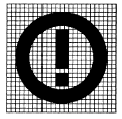 The class identifier as “information sign” or “alert sign”, required by the R&TTED, is not required by the RED and instead the manufacturer is required to provide information in accordance with Article 10.10 of the RED when restrictions on putting into service or of requirements for authorisation of use exist in one or more Member States. Manufacturers should avoid the use of this sign when applying the RED so that in the course of time the sign disappears from the market.Transitional provisions for products falling under the scope of the REDThe RED contains the following transitional provisions in Article 48:Member States shall not impede, for the aspects covered by this Directive, the making available on the market or putting into service of radio equipment covered by this Directive which is in conformity with the relevant Union harmonisation legislation applicable before 13 June 2016 and which was placed on the market before 13 June 2017.It is noted that, since the R&TTED can be applicable during the transitional period, the references of the harmonised standards for the R&TTED, as well as the notified bodies under the R&TTED will be kept during the transitional period.Applicability of the RED and the new LVD/EMCThe current LVD and EMCD are in force from 18 April 2014 and are applicable as of 20 April 2016. The current LVD replaced the LVD (2006/95/EC) and the current EMCD replaced the EMCD (2004/108/EC).The current LVD and EMCD did not modify the scopes of the previous Directives, except for to the following exclusion that has been explicitly inserted:'custom built evaluation kits destined for professionals to be used solely at research and development facilities for such purposes'.While the revision of LVD and EMCD has not changed their scope, the changes of the scope from the R&TTED to the RED, have direct consequences for the scope of the LVD and EMCD:TheLVD and EMCD applies to products that previously were covered by the R&TTED except for the custom-built evaluation kits. In practice this means that pure wired telecommunication terminal equipment fall under the scope of the EMCD andandand the LVD depending on the voltage limits,,).TheLVD and EMCD are not applicable to products covered by the RED.General commentsThe RED can apply to products placed on the market on or after 13 June 2016 (not before).The LVD and EMCD applies to products placed on the market on or after 20 April 2016 (not before).This is without prejudice to any other EU act that could also be applicable to an electrical or electronic product/equipment (for example RoHS & WEEE Directive etc.)R&TTED, LVD and EMCD harmonised standards are not harmonised standards under RED. Only standards published in the OJEU under the RED give presumption of conformity for its requirements.Overview of the applicability of the Directives 2014/53/EU (RED), 2014/35/EU(LVD) and 2014/30/EU(EMCD)Products within old LVD/EMCD and continue to be within new LVD/EMCD (even after applicability of RED)Products placed on the market before 20 April 2016: old LVD/EMCD Products placed on the market on or after 20 April 2016: new LVD/EMCDProducts within R&TTE that remain within the scope of REDProducts placed on the market before 13 June 2016: R&TTED Products placed on the market between 13 June 2016 and 12 June 2017: R&TTED or REDProducts placed on the market after 12 June 2017: REDProducts within old/new LVD/EMCD but then fall within RED (after applicability of RED) For example pure television and sound broadcasting receivers. Products placed on the market before 20 April 2016: old LVD/EMCD Products placed on the market between 20 April 2016 and 12 June 2016 : new LVD/EMCDProducts placed on the market between 13 June 2016 and 12 June 2017: RED or new LVD/EMCD Products placed on the market after 12 June 2017: REDProducts within R&TTED and then outside REDFor example pure wired telecom terminal equipment. Products placed on the market before 13 June 2016: R&TTED Products placed on the market after 12 June 2016: RED is not applicable; the new EMCD and LVD depending on the voltage limit is applicable. If the LVD is not applicable than the General Product Safety Directive could be applicable provided that the equipment is a consumer product.Figure 2: Summary of the transitional provisions for the placing on the market of RED products before 13 June 2017.ANNEX 1 — Organisations and committees mentioned in this documentADCO RED (Group on ADministrative COoperation) is a group formed by the market surveillance authorities of the Member States and countries that have implemented the R&TTE Directive. The group promotes administrative cooperation in the fields of market surveillance, joint market surveillance campaigns, exchange of information and non-conformity issues (http://ec.europa.eu/growth/single-market/goods/building-blocks/market-surveillance/organisation/administrative-cooperation-groups_en).  CENELEC (European Committee for Electrotechnical Standardisation) is recognised as an official European standards organisation by the European Commission and works under mandates from the Commission to prepare harmonised standards for the Directive. Membership is restricted to representatives of national standardisation bodies. CENELEC activities concerning the Directive relate to Article 3.1.a and 3.1.b.
https://www.cenelec.eu/
CENELEC standards may be purchased through one of the national member bodies:
https://www.cenelec.eu/dyn/www/f?p=web:5.ECO (European Communications Office) is the permanent office supporting the ECC (Electronic Communications Committee of the CEPT), the committee that brings together the radio and telecommunications regulatory authorities of the 48 CEPT member countries (http://www.cept.org/eco). ETSI (European Telecommunications Standards Institute) is recognised as an official European standards organisation by the European Commission and works under mandates from the Commission to prepare harmonised standards for the Directive. Membership is open to all interested parties. ETSI activities concerning the Directive relate mostly to Article 3.2, 3.3 and, in part, 3.1.b. http://www.etsi.org/.

ETSI standards can be downloaded free of charge via the Publications Download Area application: http://www.etsi.org/standards-search.REDCA (Radio Equipment Directive Compliance Association) provides a forum for organisations concerned with the compliance of radio equipment with regulations and technical standards in the European Economic Area, as well as in the Countries that have a Mutual Recognition Agreement with the EU, such as the USA, Canada, Japan, New Zealand, and Australia (http://www.redca.eu).It has specific responsibilities in respect of Notified Bodies appointed under EU Directive 2014/53/EU (Radio Equipment Directive). In this context it has published a number of Technical Guidance Notes that can be accessed by following the "Download Area" link alongside.Membership of REDCA is open to any notified body, testing, manufacturing or other organisation that is willing to follow the aims and objectives set out in the Associations Rules and Constitution. An application form and a full copy of the Rules can be found by following the "Download Area" link alongside. The Association meets twice a year in a location within the EEA. All meetings are open for members only. These meetings are ideal to discuss matters with important players in the field such as representatives of the EU Commission, ECC, ETSI, ADCO RED and authorities from MRA countries. REDCA operates a mail server where members can ask questions that will trigger answers and comments from the experts within the Association. These discussions provide material to be stored on the protected database for future reference by the members. Furthermore the Association has a specific protected area on the CIRCABC website, operated by the EU Commission, where all documents are stored for access by the members only.RSC (Radio Spectrum Committee) assists the Commission in the development and adoption of technical implementing measures aimed at ensuring harmonised conditions for the availability and efficient use of radio spectrum, as well as the availability of information related to the use of radio spectrum. It has no formal remit concerning the Directive but its activities have a strong influence on the definition of equipment classes in the TCAM and their maintenance by the ERO. For this reason, joint meetings of the RSC and TCAM take place from time to time (https://ec.europa.eu/digital-single-market/node/121). TCAM + WG (Telecommunication Conformity Assessment and Market Surveillance Committee + Working Group) was set up under the R&TTE Directive to assist the Commission. It is made up of representatives of the Member States and chaired by the Commission. Representatives of industry, standards bodies, the ERO and notified bodies are also invited to participate on a non-voting basis. The Commission is obliged to consult the TCAM on matters relating to shortcomings in harmonised standards, in cases where a safeguard measure has been taken to remove a product from the market or where authorisation to disconnect equipment has been given, and on surveillance activities in general. In the case of formal decisions concerning equipment classes and essential requirements under Article 3.3, the Commission consults the TCAM. Many TCAM documents are made publicly available after the meetings on Internet.ANNEX 2 — Acronyms and abbreviations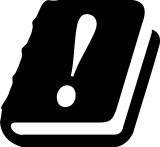 ESLUROCZFRHUSIDKHR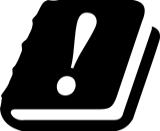 BGEEBEADCO REDGroup on ADministrative COoperation on RED (see Annex 1)CATVCommunity Antenna TelevisionCENELECEuropean Committee for Electrotechnical Standardisation (see Annex 1)CIRCABCCommunication and Information Resource Centre for Administrations, Businesses and CitizensDoCEU Declaration of ConformityDVB-CDigital Video Broadcasting - CableDVB-SDigital Video Broadcasting — SatelliteDVB-TDigital Video Broadcasting — TerrestrialECOEuropean Communications Office
(permanent office of the European Conference of Postal and Telecommunications Administrations [CEPT]) (see Annex 1)EEAEuropean Economic AreaEMCElectromagnetic CompatibilityEMCDElectromagnetic Compatibility Directive (2014/30/EU)ETSIEuropean Telecommunications Standards Institute (see Annex 1)EUEuropean UnionGPSDGeneral Product Safety Directive (2001/95/EC)ISOInternational Organisation for StandardisationLVDLow Voltage Directive (2014/35/EU)MRAMutual Recognition AgreementMSMember StateNBNotified BodyNLFNew Legislative FrameworkOJEUOfficial Journal of the European UnionREDRadio Equipment Directive (2014/53/EU)RSCRadio Spectrum Committee  (see Annex 1)R&TTEDDirective on radio equipment and telecommunications terminal equipment and the mutual recognition of their conformity (1999/5/EC)REDCARadio Equipment Directive Compliance Association (see Annex 1)RFRadio FrequencyRFIDRadio Frequency IdentificationTCAMTelecommunication Conformity Assessment and Market Surveillance Committee (see Annex 1)TDTechnical DocumentationTETRATerrestrial Trunked RadioTGNTechnical Guidance NoteURLUniform Resource LocatorWLANWireless Local Area Network